101+ KPI: расставляем приоритетыКлючевые показатели эффективности (KPI) полезны только при их активном измерении.KPI помогают понять, работают ли ваши маркетинговые усилия, или нужно менять стратегию. Привяжите маркетинговые цели к подходящим KPI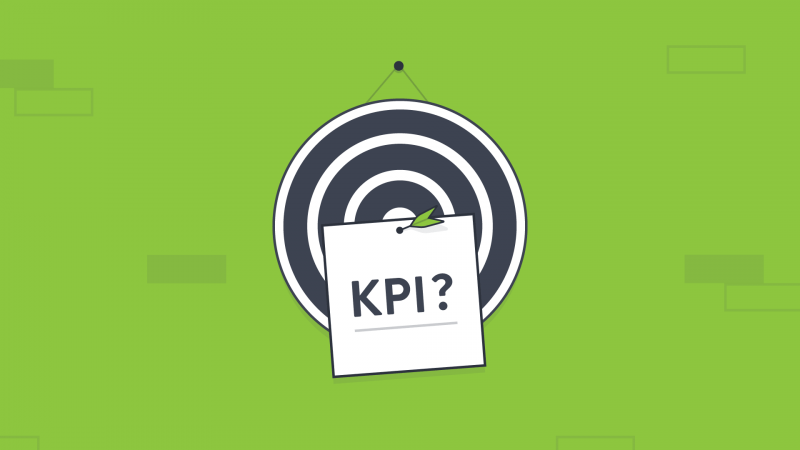 Список KPI1. МаркетингЦена за привлечение (CPA)Доля рынкаКапитал брендаСтоимость лида (CPL)Показатель конверсииПоказатель кликабельности (CTR)Просмотры страницыПоказатель отказовДоля голоса (SOV)Онлайн доля голоса (OSOV)2. EmailПоказатель открытийПоказатель конверсииПоказатель отказовЧисло подписчиковПоказатель оттокаПоказатель кликабельностиПоказатель доставляемости3. SEOПродажиЛидыПоказатель конверсииПосещенияВремя на сайтеВремя на страницеПосадочные страницыРанжирование по ключевым словамПросмотры страницыПоказатель отказовПроиндексированные страницыРост не брендового поискового трафикаРост брендового поискового трафикаСсылающиеся сайты (внешние ссылки)Авторитетность доменаАвторитетность страницы4. Pay-per-clickСтоимость клика (CPC)Показатель кликабельности (CTR)Позиция рекламыКонверсииПоказатель конверсииСтоимость конверсииСтоимость продажи (CPS)Окупаемость инвестиций в рекламу (ROAS)Потраченные впустую средстваПоказыПоказатель качестваОбщие расходы5. Социальные сетиПоказатель распространения контентаПоказатель положительной оценки контентаЧисло подписчиковПоказатель конверсииПоказатель конверсии посадочной страницыОкупаемость вовлеченности (ROE)Охват постаKlout score6. EcommerceЕжегодные продажиЕжечасные, ежедневные, еженедельные, ежемесячные, ежеквартальные продажиРост продажПродажи новым и вернувшимся клиентамПоказатель конверсииТрафик сайтаПоказатель кликабельности (CTR)Показатель отказовСредний размер заказаПоказатель оставления корзиныПоказатель отказов во время оформления заказаСредняя прибыльСтоимость проданных товаровСвязь товаров (разные продукты, купленные единовременно)Отношения между товарамиУровень запасовЦенообразование конкурентов7. РазноеТрафик сайтаОтвечающие подписчикиСессии чатовПоказатель эффективности партнерских программОтзывы8. Общая аналитика сайтаТрафик сайтаУникальные посетителиНовые и возвратившиеся посетителиВремя на сайтеСреднее время на страницеПоказатель отказовПоказатель выходовПросмотры страницыПросмотры страницы за визитИсточники трафикаГеографические трендыПосетители с мобильных устройствПосетители с ПКЧисло посещений на канал9. КлиентыИндекс потребительской лояльности (NPS)Показатель удержания клиентовЖизненная ценность клиента10. Финансовая эффективностьВаловая прибыльВаловая маржаЧистая прибыльЧистая рентабельностьМаржа операционной прибылиEBITDAОкупаемость активов (ROA)Коэффициент оборотных средствСоотношение цены и прибылиСпециалисты по-разному оценивают важность тех или иных ключевых показателей эффективности.Чтобы не ошибиться, выбирайте те метрики, по которым можно оценить прогресс движения к вашим ключевым целям.